СОВРЕМЕННЫЕ ПОДХОДЫ К РЕЧЕВОМУ РАЗВИТИЮ ДЕТЕЙ ДОШКОЛЬНОГО ВОЗРАСТАН.А. ГороховаМАДОУ «Полазненский детский сад №2»Воспитатель Актуальность изучения проблемы развития связной речи обусловлена тем, что в деятельности людей нет такой области, где не употреблялась бы речь, она нужна везде, и особенно, на этапе обучения. От качества речи зависит успешность обучения. При помощи речи, общения ребёнок легко и незаметно для себя входит в окружающий его мир, узнаёт много нового, интересного, может выразить свои мысли, желания, требования. Речь - это деятельность, в процессе которой люди общаются друг с другом посредством родного языка. Развитие связной речи – высшей формы мыслительной деятельности – определяет уровень речевого и умственного развития ребёнка (Л. С. Выготский, А. А. Леонтьев, Ф. А. Сохин и др.). Именно в связной речи реализуется основная, коммуникативная, функция речи.Но, к сожалению, в настоящее время у детей всё чаще наблюдаются речевые нарушения, которые резко ограничивают их общение с окружающими людьми. Образная, богатая синонимами, дополнениями и описаниями речь у детей дошкольников - явление очень редкое.В речи детей существуют множество проблем:- недостаточный словарный запас и как следствие, неспособность составить распространенное предложение;- бедная диалогическая речь: неспособность грамотно и доступно сформулировать вопрос, построить ответ;- бедная монологическая речь: неспособность составить сюжетный или описательный рассказ на предложенную тему, пересказать текст.Сегодня школа требует от ребенка, переходящего из детского сада в первый класс, высокого уровня умственного развития, который необходим для успешного усвоения программы начальной школы. Будущий первоклассник должен владеть устной речью, уметь правильно и точно выражать свои мысли, четко и понятно отвечать на поставленные вопросы, полно, последовательно, связно и выразительно передавать содержание прочитанного, логично и содержательно рассказывать по картине, самостоятельно и творчески придумывать свои маленькие сочинения. Поэтому целенаправленное формирование связной речи имеет важнейшее значение в общей системе дошкольного образования. «Умение связно говорить развивается при целенаправленном руководстве педагога и путем систематического обучения на занятиях» Дошкольное образовательное учреждение – первое и самое ответственное звено в общей системе народного образования. Именно дошкольное детство особенно сенситивно к усвоению речи. Поэтому процесс развития связной речи рассматривается в современном дошкольном образовании, как общая основа воспитания и обучения детей.Сегодня вопрос развития речи дошкольников стоит особенно остро. Вероятно, это связано с тем, что дети, да и взрослые тоже, стали больше общаться с компьютером и другими средствами технического прогресса, чем друг с другом.Дошкольный возраст наиболее благоприятен для развития речи и формирования культуры речевого общения. Для ребёнка речь взрослых является образцом для подражания, поэтому воспитателю необходимо следить за своей речью. Она должна быть чёткой, правильной и выразительной с использованием невербальных средств общения: мимики, жестов. Практика показывает, что формирование речи - трудоёмкая и ответственная работа, требующая определённой системы и терпения со стороны воспитателя к подбору средств и методов обучения. Очень важно уметь использовать для развития речи любую деятельность, ну а прежде всего, ведущую – игровую.Так, сюжетно-ролевые игры всегда сопровождаются речью: дети договариваются об условиях игры, спорят, ведут диалоги от имени действующих лиц. Но не все дети охотно участвуют в играх: речевая активность у одних больше, у других — меньше. Сюжетно-ролевые игры в корреспондентов-телерепортёров помогают раскрепостить детей, приобрести навыки публичных выступлений, научить говорить выразительно, четко и правильно.Мы вводим в быт детей подвижные игры, которые сопровождаются диалогами. Например, «У медведя во бору», «Гуси лебеди», «Угадай, кто тебя позвал?». Используя в играх различные «выручалочки» (чисто говорки, скороговорки, стихи- диалоги и т.д.), вносящие элемент занимательности и дополнительный речевой материал, вызываем эмоциональный отклик у детей.Развитию речевой активности способствуют игры-драматизации, которые развивают вкус и интерес к художественному слову, выразительности речи, художественно-речевой деятельности. В работе с детьми используются различные виды театров: перчаточный, картонажный, магнитный, театр из фетра, пальчиковый, на лопаточках, бибабо. В играх-драматизациях закрепляются и уточняются: словарь, навыки быстрого выбора наиболее подходящего слова, навыки словообразования и словоизменения, дети упражняются в составлении связных высказываний, развивают свою объяснительную речь.Огромное влияние на развитие и обогащение речи ребенка имеет художественная литература.  Поэтому нами был выбран и реализован проект «Книга своими руками». Целью проекта было развитие связной речи дошкольника и обучение составлению текстов сказочного содержания.  Участниками проекта были дети, родители и воспитатель. В ходе проекта дети узнали много интересного о книге, о новых авторах и их произведениях, совместно с родителями написали сказку, текст которой был придуман самим ребенком («Козленок и волшебные рожки», «Книга о животных», «Смешной человечек», «Сказка-малютка» и др.).  При выполнении работы ребенок брал на себя роль оформителя, писателя и сказочника. Дети с большим удовольствием придумывали интересные истории про своих любимых героев и с радостью рассказывали своим сверстникам. Придумывая творческие рассказы, ребёнок старался выразить свои мысли, придумать интересных героев, их действия, что способствовало развитию словесно-логического мышления, активизации знаний и представлений об окружающем мире.В группе существуют речевые традиции: «Копилка слов», «День рождения звука», которые закрепляют у детей речевые навыки, способствуют обогащению словарного запаса, развивают любознательность, языковое чутьё, умение понимать и объяснять значение слова, фразы. Результатом этой работы являются альбомы и фотоальбомы, изготовленные с помощью детей, родителей и воспитателей.Для развития речи детей мы используем все режимные моменты. Так, например, был разработан проект «Необычные прогулки», целью которого было включить детей в активное общение, побуждать к выражению мыслей в словесной форме, формировать коммуникативные умения у детей посредством систематического использования игр на прогулке, моделирования ситуаций, требующих применения диалогической речи, организации наблюдений и поисково-исследовательской деятельности.Все прогулки были расписаны по темам и имели свое название. Во время прогулок мы вместе с детьми наблюдали и изучали всё вокруг, учились мыслить и делать выводы («Почему паук прячется в тёмное место? Почему жук не может перевернуться со спинки? Как листочки держатся за ветку?» и др.), побуждали детей комментировать, обсуждать и объяснять природные явления, незнакомые слова, что способствовало расширению знаний и представлений об окружающем и обогащению словарного запаса.  К проекту были подключены и родители детей.  Они со своими детьми во время домашних прогулок на своих участках проводили игры, рекомендованные нами.  Играли в «Искателей», «Подражателей», «Наблюдателей», «Мыслителей», «Почемучек», «Собирателей». Прогулки для многих оказались не только интересными, но и полезными: дети вместе с родителями сделали замечательные поделки из природных материалов. Показателем хорошего развития речи детей стало участие в конкурсе чтецов, «Детство счастливая страна», где заняли 1 место. При подготовке к конкурсу дети учились не только правильно проговаривать каждое слово, но и эмоционально передавать смысл произведения. Воспитатель при этом стремился развивать детскую речевую активность, тактично исправляя ошибки (неправильное ударение в слове или грамматическую ошибку).На этапе выпуска детей в школу были получены следующие результаты: дети достаточно хорошо владеют устной речью, могут выражать свои мысли и желания, свободно общаются друг с другом, с взрослыми, незнакомыми людьми, задают вопросы, проявляют любознательность и речевую активность во время экскурсий в библиотеку, во время развлечений и праздников, значительно выделяются среди детей других групп того же возраста.Мониторинг речевого развития, показал, что на этапе завершения уровня дошкольного образования - 73% детей имеют высокий уровень развития речи, выше среднего -  18%, средний - 9% (один ребёнок). Все дети могут самостоятельно выделять звуки в словах, различают их на слух в чужой и в собственной речи, многие начали читать, хотя целенаправленно их этому не учили. Таким образом, у детей складываются предпосылки грамотности, что соответствует целевым ориентирам, обозначенным в ФГОС ДО.Список литературы1 Максаков А.И. Туманова Г.А. Учите играя. М 1983г2 Развитие речи детей дошкольного возраста. Под редакцией Ф.А. Сохина М 1984 г3 Ушакова О.С. Придумай слово. Речевые игры и упражнения для дошкольников. М 2019 г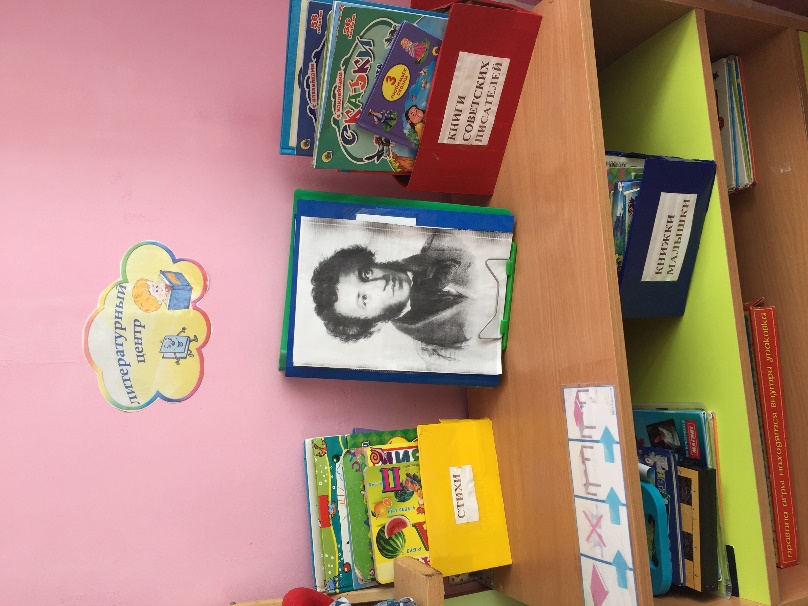 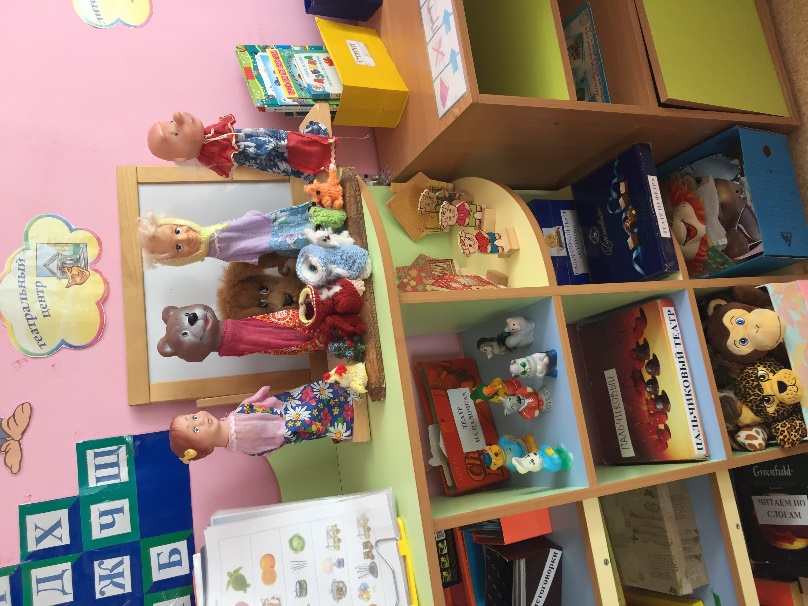 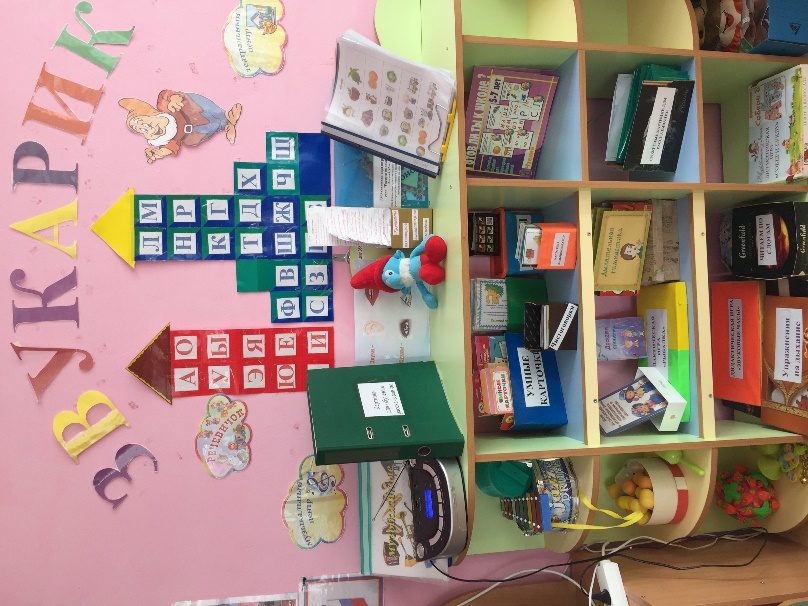 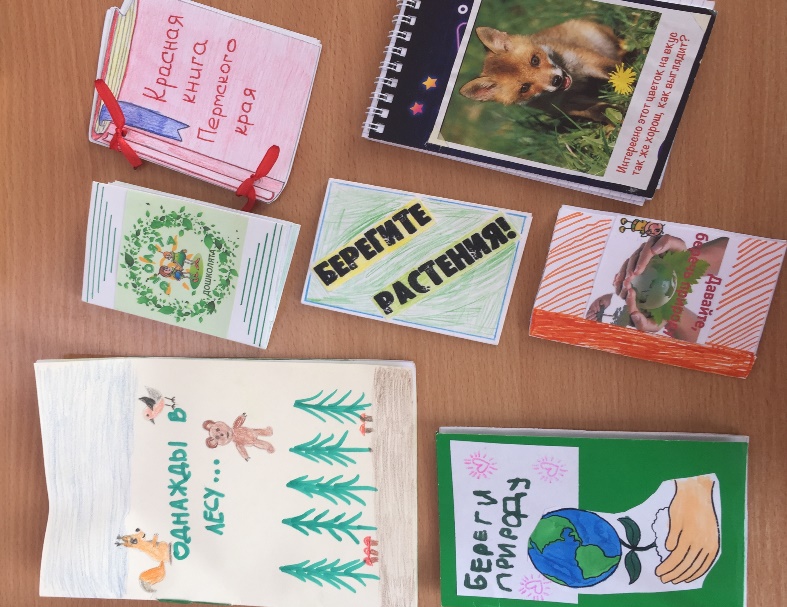 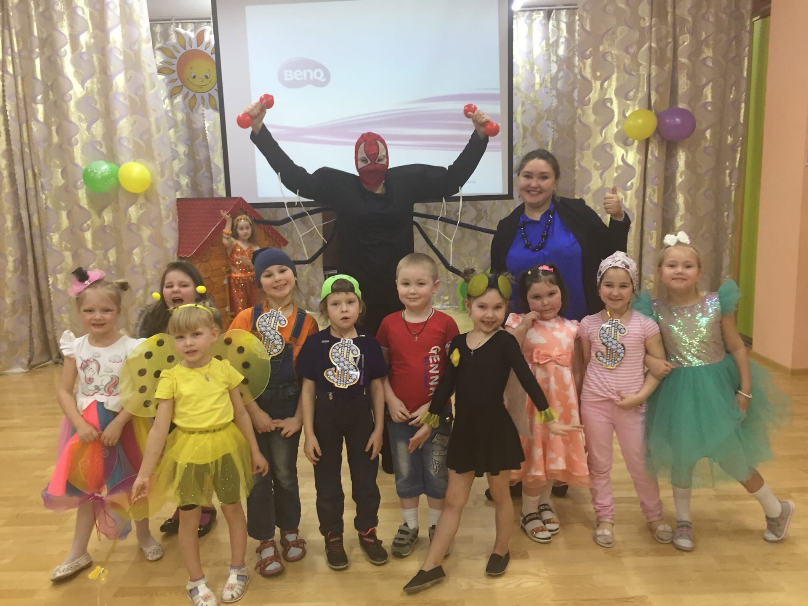 